Jonás Capítulo 4	Jonás tenía miedo de la misericordia de Dios.	La imparable gracia de Dios.	«¿Y no tendré yo piedad de aquella gran ciudad?»Conclusión«Dios siempre ha estado más comprometido con alcanzar al mundo de lo que lo ha estado su propio pueblo» (Promises Made).Bosquejo de estudio para Miqueas Miqueas 1-2 – El juicio está llegando.Miqueas 3-5 – Pero el remanente será salvo    por medio del rey venidero.Miqueas 6-7 – Por tanto, arrepiéntanse y sean salvos.Bosquejo de estudio para Jonás Jonás 1:1-16 – Yahveh salva a los que no le conocen.Jonás 1:17-2:10 – Yahveh salva a los que no le obedecen.Jonás 3 – Yahveh salva a los que se rebelan contra él.Jonás 4 – Jonás necesita una lección acerca del corazón de la misericordia que se desborda en la salvación.Seminario Básico—Panorama del A.T.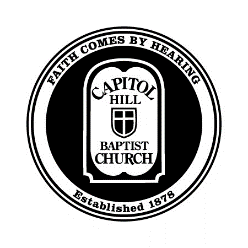 Clase 19: Jonás y MiqueasMIQUEASContextoFinales del siglo VIII a. C.Asiria está a punto de invadir Israel; luego la invade.Israel está cayendo.Pero Yahveh provee esperanza para el futuro.Tema Dios juzgará a todas las personas; sin embargo, salvará un remanente a través de un futuro Rey.  Un comentario acerca del estilo«El pecado no es nada nuevo en Nueva York».Dios quiere que los agravios sean reprendidos	Miqueas 1:3ff	Hebreos 3:12-13Dios quiere que su pueblo sea restaurado	Ejemplo de esperanza después del juicio: 4:6-8	Promesa de un gobernante: 5:1-5Dios quiere que su carácter sea conocido	Reconocimiento de su supremacía (4:1-3)	Recordatorio de su justicia (Capítulo 6)	Demonstración de su misericordia (6:18-10)¿Qué significa arrepentirse?JONÁS ContextoDe principios a mediados del siglo VIII a. C.Los asirios han sido enemigos de Israel por mucho tiempo.No es la primera vez que Jonás ha profetizado (2 Reyes14)Tema La salvación —de todas las naciones— es la obra soberana de Yahveh.¿Qué es Jonás?¿Alegoría?  ¿Parábola? ¿Mito?Jonás Capítulo 1¿Quién sigue a Dios? ¿Jonás? ¿Los marineros paganos?Jonás Capítulo 2El arrepentimiento de JonásJonás Capítulo 3Jonás solo predica acerca del juicio, no acerca del arrepentimiento	El arrepentimiento de los ninivitas (3:5)	El rey se arrepiente (3:6)	Contraste entre Jonás y los ninivitas